FORMULAREFormularul – 1 Declarație privind conflictul de interese pentru ofertanţi/ ofertanţi asociaţi/ subcontractanţi/terţi susţinătoriFormularul  – 2	 Formular de ofertă (propunerea financiară) pentru atribuirea  contractuluiFormularul  – 3	 Centralizator de preţuriFormularul – 4	Propunere tehnică pentru atribuirea contractuluiFormularul – 5 Declarație privind sănătatea si securitatea în muncăFORMULARUL nr.1DECLARAȚIE privind conflictul de interesepentru ofertanţi/ ofertanţi asociaţi/ subcontractanţi/terţi susţinătoriSubsemnatul,_______________________________ (nume și prenume), domiciliat (a) in ........ (adresa de domiciliu), identificat (a) cu act de identitate (CI/pasaport), seria .................., nr. ................, eliberat de .............., la data de .................., CNP .........................., reprezentant legal autorizat al______________________________________________(denumirea/numele şi sediul/adresa ofertantului), în calitate de ofertant/ ofertant asociat/ subcontractant /terţ susţinător( după caz), la procedura de atribuire a contractului de achiziţie publică având ca obiect ……………………………………………………. la data de .................. (zi/lună/an), organizată de …………………………, declar pe proprie răspundere, sub sancţiunea excluderii din procedură şi sub sancţiunile aplicate faptei de fals în acte publice, că în calitate de participant la acestă procedură nu ne aflăm într-o situație de conflict de interese în sensul art. 59 și art.60 din Legea nr. 98/2016 privind achizițiile publice, cu modificările și completările ulterioare.-	situația în care ofertantul individual/ofertantul asociat/candidatul/subcontractantul propus/terțul susținător are drept membri în cadrul consiliului de administrație/organului de conducere sau de supervizare și/sau are acționari ori asociați semnificativi persoane care sunt soț/soție, rudă sau afin până la gradul al doilea inclusiv ori care se află în relații comerciale cu persoane cu funcții de decizie în cadrul Autorității/entității contractante sau al furnizorului de servicii de achiziție implicat în procedura de atribuire;-	situația în care ofertantul/candidatul a nominalizat printre principalele persoane desemnate pentru executarea contractului persoane care sunt soț/soție, rudă sau afin până la gradul al doilea inclusiv ori care se află în relații comerciale cu persoane cu funcții de decizie în cadrul Autorității/entității contractante sau al furnizorului de servicii de achiziție implicat în procedura de atribuire.Subsemnatul declar că informaţiile furnizate sunt complete şi corecte în fiecare detaliu şi înţeleg că autoritatea contractantă are dreptul de a solicita, în scopul verificării şi confirmării declaraţiilor, orice documente doveditoare de care dispunem. Inteleg că în cazul în care aceasta declarație nu este conformă cu realitatea sunt pasibil de încălcarea prevederilor legislației penale privind falsul în declarații.Anexat este lista acţionarilor/asociaţilor /membrilor consiliului de administraţie/organ de conducere sau de supervizare / persoane împuternicite din cadrul Universitatii “Dunarea de Jos” din Galati.  Semnătura ofertantului sau a reprezentantului ofertantului                  .....................................................Numele  şi prenumele semnatarului				       ......................................................Capacitate de semnătură                                                                       ......................................................Detalii despre ofertant Numele ofertantului  						        .....................................................Ţara de reşedinţă						        .....................................................Adresa								        .....................................................Adresa de corespondenţă (dacă este diferită)		                     .....................................................Telefon / Fax							        .....................................................Data 							                      ....................................................Lista acţionari/asociaţi /membri în consiliul de administraţie/organ de conducere sau de supervizare / persoane împuternicite din cadrul Universitatii “Dunarea de Jos” din Galati:Semnătura ofertantului sau a reprezentantului ofertantului                  .....................................................Numele  şi prenumele semnatarului				       ......................................................Capacitate de semnătură                                                                       ......................................................Detalii despre ofertant Numele ofertantului  						        .....................................................Ţara de reşedinţă						        .....................................................Adresa								        .....................................................Adresa de corespondenţă (dacă este diferită)		                     .....................................................Telefon / Fax							        .....................................................Data 							                      FORMULARUL nr. 2OFERTANTUL__________________   (denumirea/numele)FORMULAR DE OFERTĂCătre ....................................................................................................                     (denumirea autorității contractante și adresa completă)    Domnilor,    1. Examinând documentația de atribuire, subsemnații, reprezentanți ai ofertantului _______________________________               , (denumirea/numele ofertantului)     ne oferim ca, în conformitate cu prevederile și cerințele cuprinse în documentația mai sus menționată, să prestăm ,,……………………………………………………………………………………….…pentru suma de ________________________ lei, (suma în litere și în cifre)                                                    la care se adaugă taxa pe valoarea adaugată în valoare de ______________________  lei (suma în litere și în cifre)    2. Ne angajăm ca, în cazul în care oferta noastră este stabilită câștigătoare, să începem serviciile și să terminăm prestarea acestora în conformitate cu specificaţiile din caietul de sarcini în _______ (perioada în litere si în cifre).                      3. Ne angajăm să menținem această ofertă valabilă pentru o durată de______________ zile, respectiv până la data de __________________(durata în litere si în cifre)                                                                                                (ziua/luna/anul) și ea va rămâne obligatorie pentru noi și poate fi acceptată oricând înainte de expirarea perioadei de valabilitate.    4. Până la încheierea și semnarea contractului de achiziție publică această ofertă, împreună cu comunicarea transmisă de dumneavoastră, prin care oferta noastră este stabilită câștigătoare, vor constitui un contract angajant între noi.    5. Întelegem că nu sunteți obligați să acceptați oferta cu cel mai scăzut preț sau orice altă ofertă pe care o puteți primi.Data _____/_____/__________________, în calitate de _____________________, legal autorizat sa semnez                        (semnatura)oferta pentru și în numele ____________________________________.                                                       (denumirea/numele ofertantului)FORMULARUL nr. 3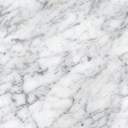 Operator Economic..........................(denumirea)CENTRALIZATOR DE PREŢURI Se va oferta întreg pachetul.Nu se acceptă oferte parțiale din cadrul pachetului și nici oferte alternative.Oferta financiară va fi prezentată, respectându-se prețul maximal pentru fiecare poziție din cadrul pachetului.Semnătura ofertantului sau a reprezentantului ofertantului                    .....................................................Numele  şi prenumele semnatarului				        .....................................................Capacitate de semnătura					        .....................................................Detalii despre ofertant Numele ofertantului  						        .....................................................Ţara de reşedinţă					                    .....................................................Adresa								        .....................................................Adresa de corespondenţă (dacă este diferită)			        .....................................................Adresa de e-mail                                                                                    .....................................................Telefon / Fax							        .....................................................Data 						                                 .....................................................FORMULARUL nr.4OFERTANTUL__________________   (denumirea/numele)PROPUNERE TEHNICĂServicii de catering pauza de cafea și  Servicii de servire masă prânz si cină în cadrul Conferinței Internaționale „Sports, Education, Culture- Interdisciplinary Approaches in Scientific Research” SEA-IASR2021. Perioada de derulare 28-29 Mai 2021 pentru un număr de 60 participanți respectiv 80 participanti.Semnătura ofertantului sau a reprezentantului ofertantului                    .....................................................Numele  şi prenumele semnatarului				        .....................................................Capacitate de semnătura					        .....................................................Detalii despre ofertant Numele ofertantului  						        .....................................................Ţara de reşedinţă					                    .....................................................Adresa								        .....................................................Adresa de corespondenţă (dacă este diferită)			        .....................................................Adresa de e-mail                                                                                    .....................................................Telefon / Fax							        .....................................................Data 							                    ....................................................FORMULARUL nr.5         declaratie privind SĂNATATEA ȘI SECURITATEA ÎN muncĂSubsemnatul, ........................... (nume și prenume), reprezentant împuternicit al ……………………….. (denumirea operatorului economic), declar pe propria răspundere că mă anagajez să prestez ............................. pe parcursul îndeplinirii contractului, în conformitate cu regulile obligatorii referitoare la condițiile de muncă și de protecție a muncii, care sunt în vigoare în România.De asemenea, declar pe propria răspundere că la elaborare ofertei am ținut cont de obligațiile referitoare la condițiile de muncă și de protecție a muncii, și am inclus costul pentru îndeplinirea acestor obligații.Totodată, declar că am luat la cunoştinţă de prevederile art 326 « Falsul în Declaraţii » din Codul Penal referitor la « Declararea necorespunzătoare a adevărului, făcută unui organ sau instituţii de stat ori unei alte unităţi în vederea producerii unei consecinţe juridice, pentru sine sau pentru altul, atunci când, potrivit legii ori împrejurărilor, declaraţia făcuta serveşte pentru producerea acelei consecinţe, se pedepseşte cu închisoare de la 3 luni la 2 ani sau cu amenda »Semnătura ofertantului sau a reprezentantului ofertantului                     .....................................................Numele  şi prenumele semnatarului				        .....................................................Capacitate de semnătura					        .....................................................Detalii despre ofertant Numele ofertantului  						        .....................................................Ţara de reşedinţă					                    .....................................................Adresa								        .....................................................Adresa de corespondenţă (dacă este diferită)			        .....................................................Adresa de e-mail                                                                                    .....................................................Telefon / Fax							        .....................................................Data 							                     .....................................................Nr. Crt.Numele şi PrenumeleFuncţia în cadrul ofertantului1.Prof. univ. dr. ing. Puiu - Lucian GEORGESCURector2.Prof. univ. dr. Nicoleta BĂRBUȚĂ - MIȘUPRORECTOR responsabil cu managementul financiar și strategiile administrative3.Prof. dr. ing. Elena MEREUȚĂPRORECTOR responsabil cu activitatea didactică și asigurarea calității4.Dragoş Alexandru OPREANUPRORECTOR responsabil cu managementul resurselor umane și juridic5.Prof. univ. dr. ec. dr. ing. habil. Silvius STANCIUPRORECTOR responsabil cu activitatea de cercetare, dezvoltare, inovare și parteneriatul cu mediul economico-social6.Conf. dr. ing. Ciprian VLADPRORECTOR responsabil cu strategiile universitare și parteneriatul cu studenții7Asist. univ. dr. Alexandru NECHIFORPRORECTOR responsabil cu strategiile și relațiile instituționale8Prof. dr. ing. Eugen-Victor-Cristian RUSUDirector C.S.U.D.9Ing. Romeu HORGHIDANDirector Direcția Generală Administrativă10Neculai SAVADirector Interimar Directia Economica11Prof. dr. habil. Cătălina ITICESCUProfesor în cadrul Facultății de Științe și Mediu12Ec. Marian DĂNĂILĂDirector Interimar Direcția Achiziții Publice  și Monitorizare Contracte13Emilia Daniela ȚIPLEASef Serviciu Interimar Serviciul Contabilitate14Ec. Maricica FELEASef Serviciu - Serviciul Financiar 15Margareta DĂNĂILĂAdministrator financiar16Aurelia-Daniela MODIGAAdministrator financiar17Doina SABABEIAdministrator financiar18Oana CHICOȘConsilier juridic19Elena-Marinela OPREAConsilier juridic20Andreea ALEXAConsilier juridic21Ec. Georgiana IOJAAdministrator financiar22Ec. Mădălina Daniela StănculeaAdministrator financiar23Prof.dr.hab. Laurențiu Gabriel TalaghirDecan în cadrul Facultății de Educație Fizică și Sport24Conf.dr. Gabriel ManolacheConferențiar în cadrul Facultății de Educație Fizică și Sport25Prof.dr. Liliana NanuProfesor în cadrul Facultății de Educație Fizică și Sport26Prof.dr.hab. Claudiu MereuțăProfesor în cadrul al Facultății de Educație Fizică și SportNr LOTDenumirea serviciuluiValoare estimată totalăRON fără TVAUMCantitatea solicitatăU.MPreț unitar RON fără TVAPreț total RONfără TVA0123456=4*51Servicii de catering– pauză de cafea 1140.00persoană60se completează de către ofertantse completează de către ofertant2Servicii de servire masă – prânz 6840.00persoană80se completează de către ofertantse completează de către ofertant3Servicii de servire masă – cină 6840.00persoană80se completează de către ofertantse completează de către ofertantTOTAL 7980.00se completează de către ofertantNR.CRT.Cerinţe autoritate contractantăPROPUNERE TEHNICĂ OFERTANT11. Servicii de catering– pauză de cafea pentru 60 persoane în data de 28.05.2021. Prestatorul trebuie să asigure conditiile și să respecte masurile privind prevenirea și combaterea efectelor pandemiei de COVID-19,  conform legislației actuale în vigoare. Locatie: Evenimentul se va desfasura în Galati în cadrul TEATRULUI MUZICAL din str. Mihai Bravu nr.50Tip servire: bufet tip cocktailLogistica solicitata:- amenajare buffet cu mese si fete de masa pentru numarul de participanti mentionat-  platouri inox / sticla/ portelan si clesti inox, farfurii  desert din portelan, tacamuri din inox- pahare din sticla, cesti cafea si ceai din portelan, dispensere din inox pentru bauturi calde (cafea si ceai), spatule, servetele si alte consumabile- personal calificat (3 ospătari)Structura meniu /persoana:- cafea, 100 ml, ceai, 150 ml , zahar alb/brun, lamaie feliata, miere de albine- apă minerală carbogazoasă/plată, 500 ml- sucuri acidulate/ sucuri neacidulate 250 ml- produse de patiserie-cofetărie, 150 g       se completează de către ofertant22. Servicii de servire masă – prânz și cină  pentru 80 persoane în data de 28.05.2021Prestatorul trebuie să asigure conditiile și să respecte masurile privind prevenirea și combaterea efectelor pandemiei de COVID-19,  conform legislației actuale în vigoare.a) Servicii de servire masă – prânz pentru 80 persoane în data de 28.05.2021LOCUL DE PRESTARE : Prestatorul va asigura servirea mesei intr-o unitate de alimentatie publica, aflata la cel mult 2 km distanta de sediul Universitatii Dunarea de Jos din Galati – str. Domneasca nr. 47, precum și personalul necesar realizării serviciilor contractate (servire masa, asigurare debarasari). Tip servire: bufet suedezLogistica solicitata:- amenajare buffet cu mese, scaune si fețe de masă (pentru 80 persoane)- platouri inox / sticla/ portelan si clesti inox, chafing dish-uri pentru expunerea și menținerea preparatelor calde, farfurii gustare, fel de baza, desert și fructe din portelan- tacâmuri din inox, pahare din sticlă, cești cafea din porțelan, spatule, șervețele  - personal calificat ( 4 ospătari )Structura meniu prânz / persoana (cantități finite, după procesarea termică a materiilor prime alimentare):- asortiment de gustari aperitiv, 200 g( minim 5 sortimente)- asortiment de preparate vegetariene, 100 g( minim 3 sortimente)- preparate de baza calde, din carne si peste, 200 g( minim 5 sortimente)- garnituri, 200 g( minim 3 sortimente);- salate, 150 g( minim 3 sortimente)- desert, 100 g( minim 3 sortimente)- paine, 80 g,- apa minerala carbogazoasa / plata, 500 ml,- bauturi racoritoare, 250 ml- cafea / lapte condensat, 100 mlb) Servicii de servire masă – cină pentru 80 persoane în data de 28.05.2021LOCUL DE PRESTARE : Prestatorul va asigura servirea mesei intr-o unitate de alimentatie publica, aflata la cel mult 2 km distanta de sediul Universitatii Dunarea de Jos din Galati – str. Domneasca nr. 47, precum și personalul necesar realizării serviciilor contractate (servire masa, asigurare debarasari). Tip servire: bufet suedezLogistica solicitata:- amenajare buffet cu mese, scaune si fețe de masă (pentru 80 persoane)- platouri inox / sticla/ portelan si clesti inox, chafing dish-uri pentru expunerea și menținerea preparatelor calde, farfurii gustare, fel de baza, desert și fructe din portelan; - tacâmuri din inox, pahare din sticlă, cești cafea din porțelan, spatule, șervețele; personal calificat ( 4 ospătari )Meniu cină/persoană (cantitati finite, dupa procesarea termica a materiilor prime alimentare):Structură meniu cină și cantități produse / persoană:- asortiment de gustari aperitiv, 200 g( minim 5 sortimente)- asortiment de preparate vegetariene, 100 g( minim 3 sortimente)- preparate de baza calde, din carne si peste, 200 g( minim 5 sortimente)- garnituri, 200 g( minim 3 sortimente);- salate, 150 g( minim 3 sortimente)- desert, 100 g( minim 5 sortimente);- fructe, 150 g( minim 3 sortimente)- paine, 80 g;- apa minerala carbogazoasa / plata, 500 ml- bauturi racoritoare si nectar din fructe, 250 mlCantitățile specificate sunt gramaje finite, după procesarea termică a preparatelor.se completează de către ofertant3Prestatorul trebuie să asigure conditiile și să respecte masurile privind prevenirea și combaterea efectelor pandemiei de COVID-19,  conform legislației actuale în vigoare HG 531/2021 HOTĂRÂRE privind prelungirea stării de alertă pe teritoriul României începând cu data de 13 mai 2021, asa cum a fost modificata prin HG 550/2021 HOTĂRÂRE pentru modificarea și completarea anexelor nr. 2 și 3, precum și stabilirea măsurilor care se aplică pe durata acesteia pentru prevenirea și combaterea efectelor pandemiei de COVID-19.se completează de către ofertantPrestatorul trebuie să dețină autorizație sanitară veterinară și pentru siguranța alimentelor pentru codurile CAEN 5621 sau 5610 (sau documente echivalente) valabilă la data limită de depunere a oferteise completează de către ofertant5RECEPȚIA SERVICIILORRecepţia se va face în mod obligatoriu pe baza următoarelor documente:-Factură fiscală; -Proces verbal de prestare a serviciilor. Lista de prezentase completează de către ofertant6PLATA SERVICIILOR Universitatea „Dunărea de Jos” din Galați, va efectua plata către contractant prin ordin de plată în termen de maxim 30 (treizeci) zile de la facturare și semnare a procesului verbal de recepție al serviciilor.se completează de către ofertant13VALABILITATEA OFERTEIOferta va fi valabilă pe o perioadă de minim 30 de zile de la data limită pentru depunerea ofertelor comunicată de Autoritatea contractantă în Invitația de participare.se completează de către ofertant